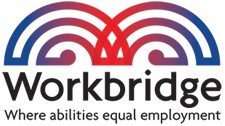 Employment Consultant Role Description  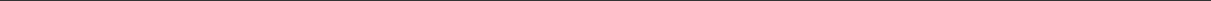 Purpose of WorkbridgeWorkbridge is the largest New Zealand-owned employment agency for disabled people and people with an injury or illness. We support disabled jobseekers, employers and workplaces across the country.  Our National Office is in Wellington, with over 110 employees operating in 22 centres throughout New Zealand. Our services are free for employers and jobseekers, funded through a contract with the Ministry of Social Development. We also administer support funds on behalf of the Ministry of Social Development.Workbridge is an incorporated society and a social enterprise. Workbridge has a two-tier governance structure that includes a representative Council and an appointed Board.  We are a values-based organisation, committed to the vision of the New Zealand Disability Strategy, the United Nations Convention on the Rights of Persons with Disabilities and the Treaty of Waitangi.Our VisionVision:		Everyone who wants a job has one, and employers choose the right person with the skills and qualities for the jobMission: 	Delivering inclusive, successful employment opportunitiesValues: 		Excellence -	We are professional, expert at what we do, and go the extra mileInnovation - 	We keep pace with and lead change.  We’re creative and passionateAuthenticity -	We embrace diversity and walk our talk.  We are 100% accessible.  We are committed to mana motuhake (self-determination), while respecting the role of the whanau in many cultures and communitiesBelief -	We’re invested in success, we’re encouraging, optimistic and put people first.  We work with our jobseekers to maximise their strengths, and with employers to maximise their opportunitiesResilience -	We’re determined, irrepressible and adaptableRole, Purpose and ScopeEmployment Consultants assist jobseekers to secure on-going sustainable employment.  This is achieved by coaching jobseekers to develop independent pre-employment job search skills which will then enable them to effectively job search in partnership; build independent employment skills that allow jobseekers to talk to an employer about their disability in a positive way; and negotiate with the employer for the workplace supports they require.  Employment Consultants also build and maintain key relationships with both a variety of Work and Income, community service providers and other stakeholders in order to gain referrals into our service and with employers and businesses in order to secure job opportunities for jobseekers.Workbridge operates a service model whereby Employment Consultants generally provide an end-to-end service for jobseekers.  Whilst there maybe occasion where an Employment Consultant may specialise in one aspect of the role, we expect Employment Consultants to be able to perform all aspects of the role.  We understand that teamwork is essential to effectively deliver our service.Key Accountabilities / Result AreasLiaise with jobseekers regarding work enquiries, support, or information requests and ensure follow up in a timely manner; this includes actioning requests or appointments from Operations Support staff within one working day of receiving themEnsure that you have discussed and issued the jobseeker with the relevant documentation as set out in service delivery guidelines and that this is captured in the Workbridge CRMManage caseloads to ensure individual jobseeker needs are met with each active jobseeker being contacted at least 2-weekly and there is evidence in the Workbridge CRM of this occurringEnsure jobseeker vocational profile and action plan is completed within 10 working days of commencement and that this is captured in the Workbridge CRMWork with the jobseeker to ensure an individualised action plan to manage career development is maintained with relevant pre-and post-employment steps and this is evidenced in the Workbridge CRM Aim to place all jobseekers into employment within Workbridge best practice guidelines and any contractual time related requirements as outlined by the relevant contractual outcome criteria and capture this in the Workbridge CRMEnsure that any jobseekers who have not been placed after five months of enrolment have an actioned file review in conjunction with your Lead Employment Consultant or Regional Service Manager capture this in the Workbridge CRMEnsure you are providing Post Placement Support for a jobseeker in line with the operational standards with and on 1, 3, 6, 9 and 12-month milestones and that you have captured these in the Workbridge CRMWork with jobseekers to maximise opportunities in the labour market by preparing them for job search, through CV preparation, assisting with applications and interview skills if required – these activities need to be documented and captured in the Workbridge CRM Visit relevant Ministry of Social Development (MSD) offices and other referring agencies at least fortnightly in order to build and maintain effective working relationships, benefit jobseekers and generate referrals. Evidence of these visits logged in the Workbridge CRMEnsure all job placements and employment outcomes are captured in the Workbridge CRM and meet relevant outcome criteriaEnsure that any vacancies obtained are referred to by Workbridge jobseekers and that this is updated in the Workbridge CRMEnsure that all staff in the local Workbridge office / team are notified of any vacancy within one day of it being obtained and that this is captured in the Workbridge CRMEnsure that active employer contacts are maintained at least quarterly as a minimum and that this is captured in the Workbridge CRMIdentify opportunities through direct contact – including face to face, email and/or telephone and develop key employer relationships to ensure ongoing business and achievement of targeted work placements to agreed operational volumes, and record in the Workbridge CRMProfile jobseekers directly to employers on a weekly basis and evidence this in the Workbridge CRMEnsure you make time each week to promote large employer networking opportunities, and business growth as well as assisting in the implementation and networking of both regional and national contracts. This should be followed up in the Workbridge CRM with actions and follow ups diarised.Administration:Write and complete reports as required that meet all quality and time standardsRecord succinct notes in the Workbridge CRM on the day of (or close to) the interview, interaction or activityComplete routine jobseeker administration, including accurate maintenance of jobseeker contact records/files and related data entryPrepare complete Support Fund applications to be sent to the Support Fund Services within a timely fashion Ensure all open tasks in the Workbridge CRM are up to dateFunding:Negotiate with appropriate agencies for supplementary funding entitlements to assist jobseekers achieve their employment and/or training goalsEnsure that applicants and employers are fully aware of eligibility criteria for support funds and that all applications are complete when lodged.Team and Individual Performance:Work to meet KPI’s and drive responsibility for selfLiaise with other EC’s, Lead EC’s, Regional Service Managers and Remote Service EC’s on a regular basis to ensure seamless service provided to jobseekers and employersParticipate and contribute towards the achievement of individual and/or team targets and goalsActively contribute to a high-performance culture within the teamPromote Workbridge: our services, our jobseekers and our productsDevelop and maintain effective working relationships with staff from Disability Agencies, Health Services, Training Providers and any other relevant community service providers in order to generate jobseeker referralsDue to the dynamic nature of our work, our partners and clients, the tasks and responsibilities noted in this role description may well change from time to time, to meet the needs of the organisations and employers/jobseekers we support. As a result, it is expected that the person in the role recommends and/or is prepared for changes to the role and this description of it. Any ‘material’ changes will be mutually agreed between the parties and noted in writing.DimensionsDirect reports	NoneKey Internal RelationshipsSLTWorkbridge Managers and staffKey External Relationships / stakeholders – as requiredJobseekersGovernment agenciesDisability agencies, Health, Training and other relevant Service Providers Employer and Business opportunitiesPerson SpecificationTo be effective in the position you will need:QualificationsA relevant tertiary qualification or continuing study is preferred as this demonstrates relevant knowledge, disciplined thinking processes and the willingness and ability to learn.Experience, skills and knowledgeKnowledge of the local community and active in community groupsExperience in proactively managing a wide network and being able to leverage this network in your workExperience working with a diverse range of people, at all levels of an organisation, from different cultures, different backgrounds, situations and agesExperience working with a case management database and making comprehensive case notes that can be accessed and used by the whole teamKnowledge and understanding of the health and disability sector with a passion to make a difference (or demonstrates the passion to make a difference and can demonstrate a real desire to learn about the sector)Experience employing or working with people with disabilities or ongoing health conditionsA track record of delivering on targetsBehavioursPassion - Is genuinely positive and displays a real passion for the organisations purpose, people, and learning.  Demonstrates they believe that this is not ‘just a job’ and that they want to make a difference through their work.  Community - Is connected with the local community, with well-developed genuine relationships. Demonstrates the ability to use these relationships in their work. People - Demonstrates the ability to connect with a wide range of people and use this connection to get the very best outcomes for jobseekers.  Is able to work effectively as part of a team and collaborate and share information. Resilience - Demonstrates a high level of resilience and the ability to deal with setbacks. Takes regular actions to build and maintain resilience. Self-Management - Is self-aware, understands their own strengths and areas for development, and able to manage their own work effectively. Communication - Demonstrates the ability to express themselves clearly and listen actively and communicate effectively with a wide range of people to better understand their needs.Pace - Demonstrates a sense of urgency in their work and the ability to work quickly and on the right things without affecting the quality of their work.Problem Solving - Is able to identify a problem and its possible causes and take the appropriate action to find a solution. Doesn’t let problems become barriers.Planning - Demonstrates well developed planning and organising skills with the ability to prioritise work effectively. Appendix 1 - Workbridge Structure and PlanningPositionEmployment ConsultantEmployment ConsultantResponsible toRegional Service ManagerRegional Service ManagerLocationWellington - Central & Western SuburbsWellington - Central & Western SuburbsAuthoritiesAs per delegated authority scheduleAs per delegated authority scheduleSalaryTBCSTRUCTUREPLANNINGWorkbridge CouncilWorkbridge IncorporatedRepresents the interests of disabled people andConstitution (Council)others in the community who have a stake insupporting Workbridge to achieve its goals.Council membership consists of OrdinaryMembers, Corporate Members and HonoraryLife Members.Role: Advocacy, Political, Networking,Perspective, Constituents, GuidanceWorkbridge Board of DirectorsWorkbridge Board CharterElected by the Council to govern theorganisationRole: Business Oversight, Governance,Strategic PlanRole: Business Oversight, Governance,Commercial Strategy & Planning, Performance,Business PlansAccountabilityCEOOperational Policies & ProceduresEmployed with delegated responsibility todeliver Board objectivesWorkbridge Management and OperationalAnnual Operating Plan & BudgetTeamEmployed to develop and implement AnnualOperating and Management plansManagement Priority Plans